РЕСПУБЛИКАНСКИЙ ЦЕНТР МЕДИЦИНСКОЙ ПРОФИЛАКТИКИ МЗ ЧРПамятка7 АПРЕЛЯ – ВСЕМИРНЫЙ ДЕНЬ ЗДОРОВЬЯЗдоровье – состояние физического, духовного и социального благополучия, а не только отсутствие болезней и физических дефектов.                        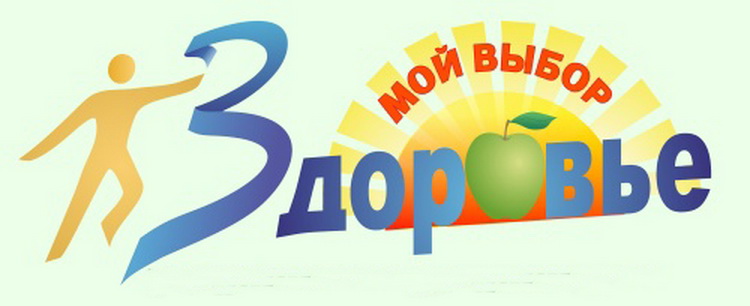 Здоровый образ жизни человека - это концепция жизнедеятельности человека, направленная на улучшение и сохранение здоровья.   Элементы здорового образа жизни:Воспитание с раннего детства здоровых привычек и навыков.Окружающая среда: безопасная и благоприятная для обитания, знания о влиянии неблагоприятных факторов окружающей среды на здоровье.Отказ от вредных привычек (курение, употребление алкоголя и наркотиков).Здоровое питание: умеренное, качественное, богатое клетчаткой и витаминами. Физически активная жизнь, включая специальные физические упражнения,      с учётом возрастных и физиологических особенностей.Личная и общественная гигиена: совокупность гигиенических правил, соблюдение и выполнение которых способствует сохранению и укреплению здоровья.                                                                                                                На здоровье человека большое влияние оказывает его психоэмоциональное состояние:эмоциональное самочувствие:  умение справляться с собственными эмоциями, стрессами, проблемами;интеллектуальное самочувствие: способность человека узнавать и использовать новую информацию, позитивное мышление. духовное самочувствие: способность устанавливать действительно значимые, конструктивно-нравственные цели, стремиться к ним и достигать их. Хронические стрессы губительно влияют на здоровье человека и могут привести к тяжелым последствиям, одним из которых является - депрессия.Депрессия причиняет психические страдания, негативно отражается на способности человека выполнять даже самые простые повседневные задачи. Депрессивное состояние может иметь катастрофические последствия для взаимоотношений человека с близкими людьми и друзьями, а также способности человека укреплять и сохранять свое здоровье.  Благодаря аспектам здорового образа жизни, предоставляется возможность для преодоления трудностей, стрессовых ситуаций, эмоциональных перегрузок. 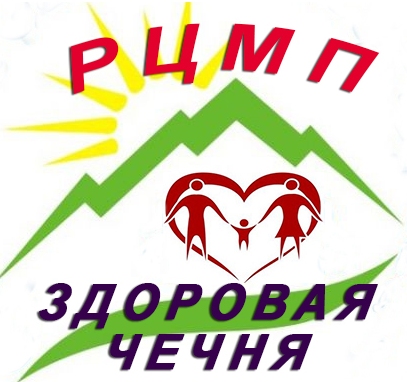 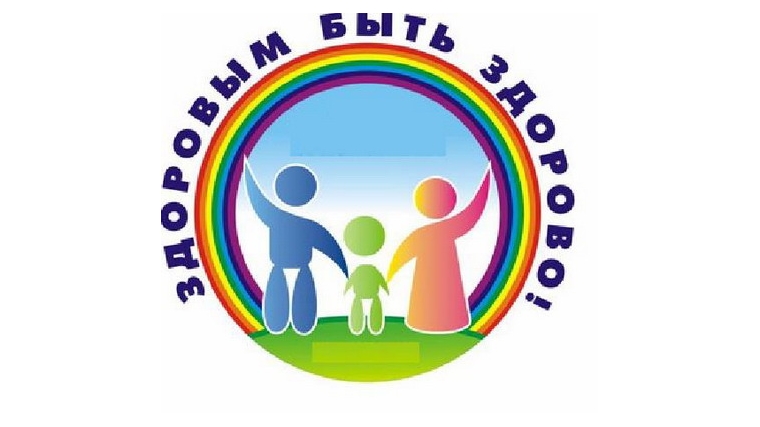 Здоровье, разумно сохраняемое и укрепляемое самим человеком, обеспечивает ему долгую и активную жизнь.МЫ ВЫБИРАЕМ ЗДОРОВЫЙ ОБРАЗ ЖИЗНИ!БЕРЕГИТЕ СЕБЯ И БУДЬТЕ ЗДОРОВЫ!